Памятка для работы в АИС «Аттестация педагогических работников»Для входа в Системe необходимо перейти по адресу https://teachers.coko38.ru/,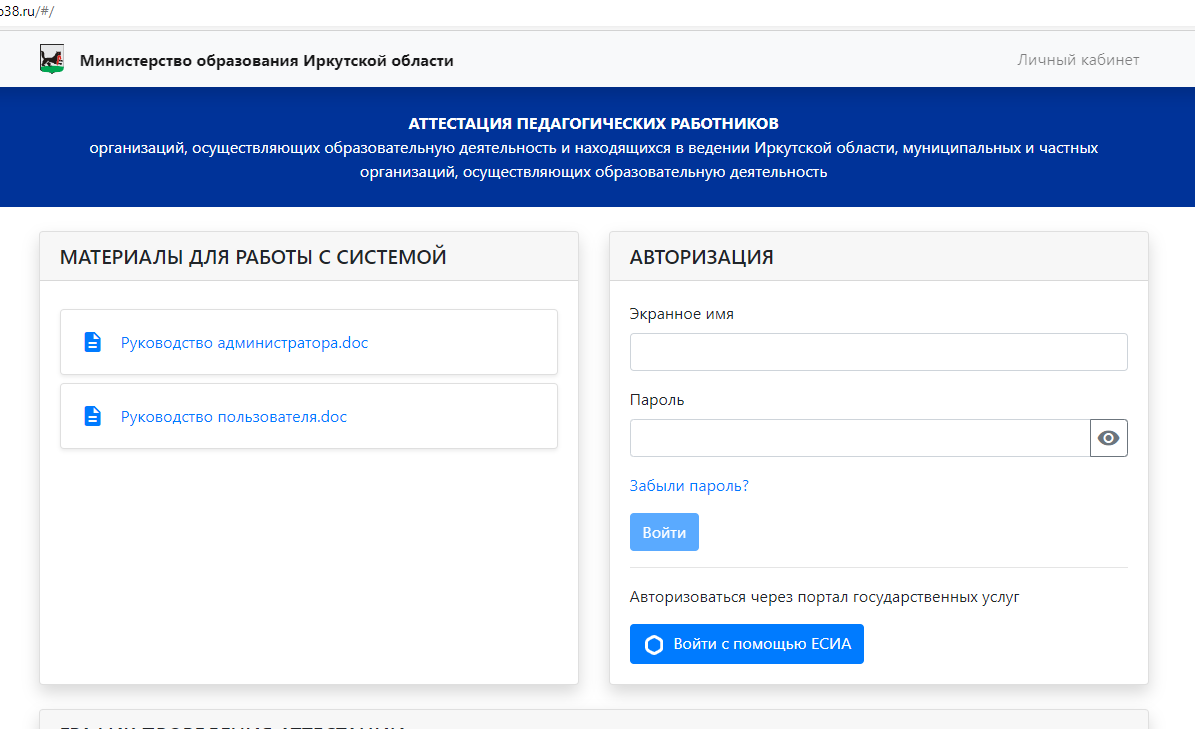  нажать на кнопку «Войти с помощью ЕСИА», после чего указать логин и пароль от учетной записи в Госуслугах или указать внутренние логин и пароль (для экспертов). У педагога должна быть учетная запись ЕПГУ!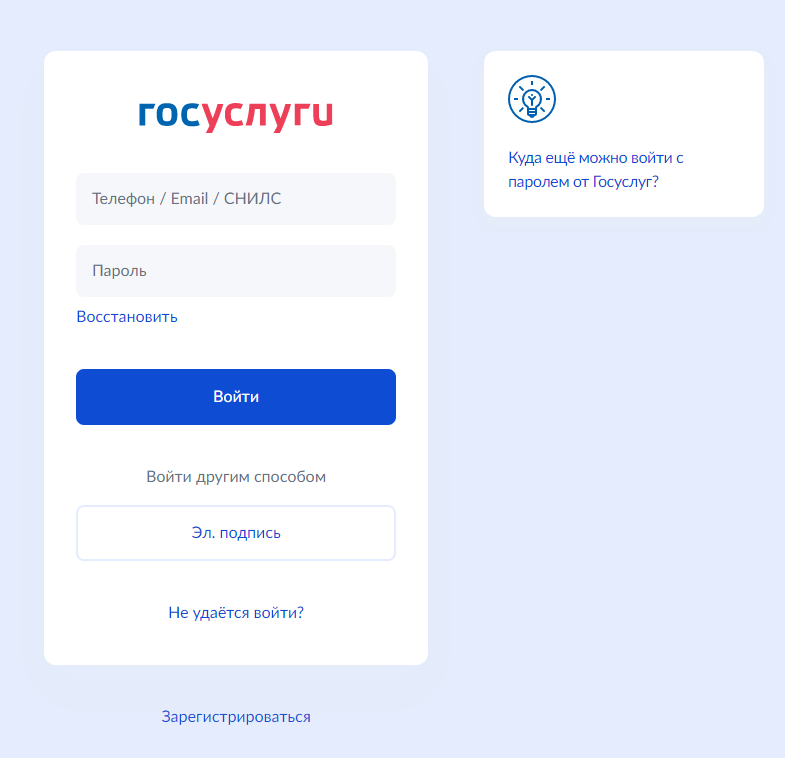 Выбрать соответствующую роль.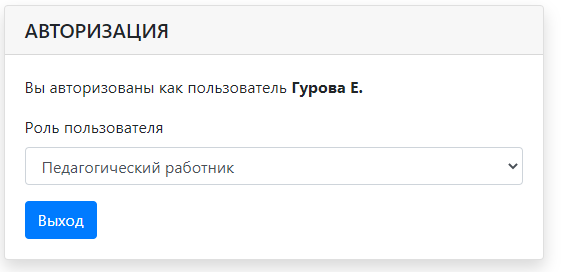 Далее вся работа проходит в личном кабинете 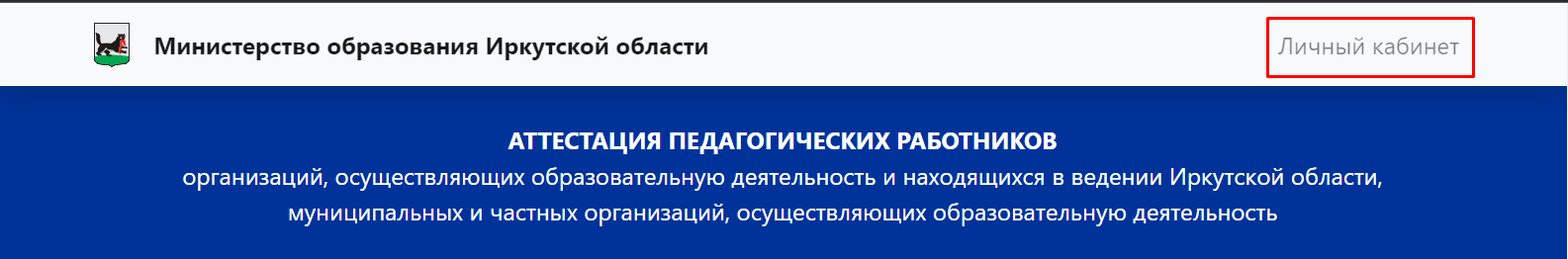 Подача заявленияДля подачи заявления на предоставление услуги «Аттестация педагогических работников» необходимо перейти во вкладку «Мои заявления» в личном кабинете и нажать на кнопку «Подать заявление» 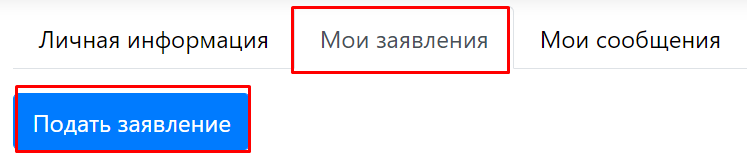 Откроется окно с формой заявления, которая состоит из следующих блоков):Меню (указание способа получения результата на бумажном носителе и комментария при необходимости);Информационный блок;Сведения о заявителе (личная информация, документ, удостоверяющий личность);Сведения, необходимые для получения услуги (заявленная квалификационная категория, место работы, должность, предметная область, награды и достижения, сведения о полученном образовании);Документы;Дополнительные документы. 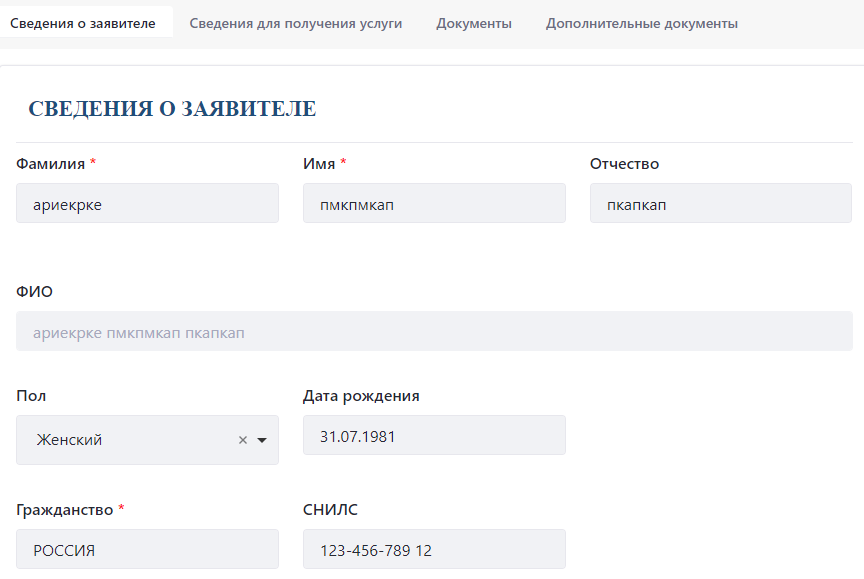 Просмотр заявленийВо вкладке «Мои заявления» находится реестр заявлений, созданных пользователем в Системе 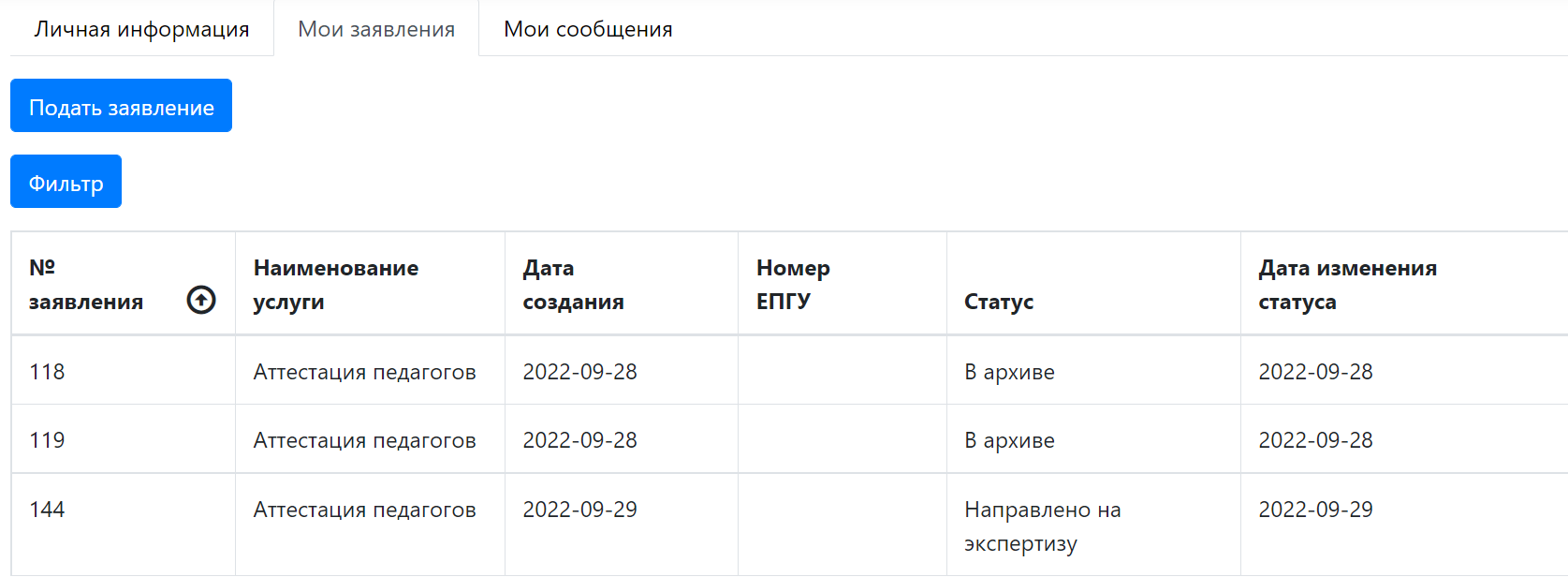 Реестр содержит следующие параметры:Номер заявления – номер заявления в Системе;Наименование услуги;Дата создания;Номер ЕПГУ – номер заявления на госуслугах, полученный после регистрации заявления; Статус (Таблица 1);Дата изменения статуса.Таблица 1 – Статусы заявленияСтатусОпределениеЧерновикЗаявление создано в системе и доступно для редактированияРегистрация заявленияЗаявление проходит регистрацию в системе и госуслугахЗаявление зарегистрированоЗаявление зарегистрировано, редактирование недоступно. Педагогический работник может отозвать заявлениеЗаявление принято к рассмотрениюЗаявление принято исполнителем к рассмотрению, отправка межведомственных запросов. Педагогический работник может отозвать заявлениеОжидание получения дополнительных сведенийОжидание ответа на межведомственные запросы, можно дополнить модельный паспорт. Педагогический работник может отозвать заявлениеНаправлено на экспертизуЗаявление направлено на экспертизу, можно дополнить модельный паспорт. Педагогический работник может отозвать заявлениеЭкспертизаОжидание проведения оценки заявления и формирования экспертного листа, портфолио дополнить нельзя. Педагогический работник может отозвать заявлениеЭкспертиза завершенаЭкспертиза завершена, экспертный лист сформированОпределение сроков проведения АКОпределение сроков проведения заседания аттестационной комиссии Иркутской области и уведомление о сроках заявителяПроведение АКОжидание результатов проведения аттестационной комиссии Иркутской областиПринятие решенияПринятие решение по итогам заседания аттестационной комиссии Иркутской областиУслуга оказанаЗаявителю установлена квалификационная категорияОтказано в приеме документов, необходимых для предоставления услугиЗаявителю отказано в предоставлении услуги в связи с некорректным набором предоставленных документовОтказано в предоставлении услугиЗаявителю отказано в установлении квалификационной категорииОтозваноПедагогический работник отозвал заявлениеВ архивеПроцедура завершена, документы переданы в архив